TEMPLATE: IM Evaluation Form for End-of-Rotation Evaluation by Faculty ICU PGY-1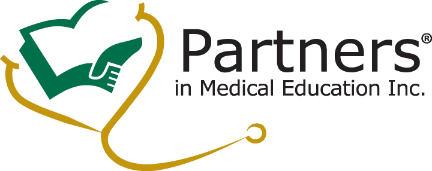 #Question StemNeeds significant interventionNeeds improvementBelow expected level of trainingMeets expected level of trainingExceeds expected level of trainingDid not ObserveGoal(s) of RotationGoal(s) of RotationGoal(s) of RotationGoal(s) of RotationGoal(s) of RotationGoal(s) of RotationGoal(s) of RotationGoal(s) of RotationGoal(s) of Rotation1Development of initial skills in the ICU environmentPatient CarePatient CarePatient CarePatient CarePatient CarePatient CarePatient CarePatient CarePatient Care2Organizes and accurately summarizes information obtained from the patient evaluation to develop a clinical impression3Uses electronic health record (EHR) for ICU patient care activities4Performs a general physical examination while attending to patient comfort and safetyMedical KnowledgeMedical KnowledgeMedical KnowledgeMedical KnowledgeMedical KnowledgeMedical KnowledgeMedical KnowledgeMedical KnowledgeMedical Knowledge5Explains the rationale, risks, and benefits for common diagnostic testing in the ICUSystems-based PracticeSystems-based PracticeSystems-based PracticeSystems-based PracticeSystems-based PracticeSystems-based PracticeSystems-based PracticeSystems-based PracticeSystems-based Practice6Demonstrates knowledge of care coordination in the ICUPractice-Based Learning and ImprovementPractice-Based Learning and ImprovementPractice-Based Learning and ImprovementPractice-Based Learning and ImprovementPractice-Based Learning and ImprovementPractice-Based Learning and ImprovementPractice-Based Learning and ImprovementPractice-Based Learning and ImprovementPractice-Based Learning and Improvement7Demonstrates how to access, categorize, and analyze clinical evidence, with guidance for ICU patientsProfessionalismProfessionalismProfessionalismProfessionalismProfessionalismProfessionalismProfessionalismProfessionalismProfessionalism8Performs administrative tasks and patient care responsibilities in the ICU, with prompting9Demonstrates knowledge of basic ethical principles for situations in the ICUInterpersonal and Communication SkillsInterpersonal and Communication SkillsInterpersonal and Communication SkillsInterpersonal and Communication SkillsInterpersonal and Communication SkillsInterpersonal and Communication SkillsInterpersonal and Communication SkillsInterpersonal and Communication SkillsInterpersonal and Communication Skills10Accurately documents comprehensive and current information for patients in the ICU settingComments (NOTE: This is the most MEANINGFUL part of the evaluation for the resident)Comments (NOTE: This is the most MEANINGFUL part of the evaluation for the resident)Comments (NOTE: This is the most MEANINGFUL part of the evaluation for the resident)Comments (NOTE: This is the most MEANINGFUL part of the evaluation for the resident)Comments (NOTE: This is the most MEANINGFUL part of the evaluation for the resident)Comments (NOTE: This is the most MEANINGFUL part of the evaluation for the resident)Comments (NOTE: This is the most MEANINGFUL part of the evaluation for the resident)Comments (NOTE: This is the most MEANINGFUL part of the evaluation for the resident)Comments (NOTE: This is the most MEANINGFUL part of the evaluation for the resident)11Provide one to two items that the resident did well during the rotationFree textFree textFree textFree textFree textFree text12Provide one to two items that the residents can do to change their practice. These need to be actionable items that they incorporate into their daily practice. Free TextFree TextFree TextFree TextFree TextFree TextAdministrative QuestionsAdministrative QuestionsAdministrative QuestionsAdministrative QuestionsAdministrative QuestionsAdministrative QuestionsAdministrative QuestionsAdministrative QuestionsAdministrative Questions13Did you discuss the content of this evaluation with the resident in a face-to-face meeting before the end of the rotation?___ Yes  ___ No___ Yes  ___ No___ Yes  ___ No___ Yes  ___ No___ Yes  ___ No___ Yes  ___ No14Are you aware or did you provide mid-rotation feedback to this resident about ways they can improve?___ Yes  ___ No ___ I am not aware of any mid-rotation feedback___ Yes  ___ No ___ I am not aware of any mid-rotation feedback___ Yes  ___ No ___ I am not aware of any mid-rotation feedback___ Yes  ___ No ___ I am not aware of any mid-rotation feedback___ Yes  ___ No ___ I am not aware of any mid-rotation feedback___ Yes  ___ No ___ I am not aware of any mid-rotation feedbackConfidential Section: NOTE: “Yes” responses should trigger automatic emails to the PD. Confidential Section: NOTE: “Yes” responses should trigger automatic emails to the PD. Confidential Section: NOTE: “Yes” responses should trigger automatic emails to the PD. Confidential Section: NOTE: “Yes” responses should trigger automatic emails to the PD. Confidential Section: NOTE: “Yes” responses should trigger automatic emails to the PD. Confidential Section: NOTE: “Yes” responses should trigger automatic emails to the PD. Confidential Section: NOTE: “Yes” responses should trigger automatic emails to the PD. Confidential Section: NOTE: “Yes” responses should trigger automatic emails to the PD. Confidential Section: NOTE: “Yes” responses should trigger automatic emails to the PD. 15Do you have concerns about this resident passing this rotation (Confidential)?___ Yes  ___ No___ Yes  ___ No___ Yes  ___ No___ Yes  ___ No___ Yes  ___ No___ Yes  ___ No16Did the resident exhibit signs of excessive fatigue, significant stress, burnout, or other concerns for well-being during this rotation? (Confidential)___ Yes  ___ No___ Yes  ___ No___ Yes  ___ No___ Yes  ___ No___ Yes  ___ No___ Yes  ___ No